АМАНАКСКИЕ                                             Распространяется    бесплатноВЕСТИ 23 июня  2021г                                                                                                                                                              №40(466) ОФИЦИАЛЬНОИнформационный вестник Собрания представителей сельского поселения Старый Аманак муниципального района Похвистневский Самарской областиРОССИЙСКАЯ ФЕДЕРАЦИЯ     АДМИНИСТРАЦИЯСЕЛЬСКОГО ПОСЕЛЕНИЯ       Старый АманакМУНИЦИПАЛЬНОГО РАЙОНА       ПОХВИСТНЕВСКИЙ   САМАРСКОЙ ОБЛАСТИ   П О С Т А Н О В Л Е Н И Е             22.06.2021 год   № 65О внесении изменений в Постановление Администрации сельского поселения Старый Аманак муниципального района Похвистневский Самарской области от 30.12.2020 года № 121 «Об утверждении реестра имущества муниципальной казны сельского поселения Старый Аманак муниципального района Похвистневский Самарской области»             В соответствии с п.5. ст. 51 Федерального закона от 06.10.2003 № 131-ФЗ «Об  общих принципах организации местного самоуправления в Российской Федерации», Положением «О муниципальной казне сельского поселения Старый Аманак муниципального района Похвистневский Самарской области», утвержденного Решением Собрания представителей сельского поселения Старый Аманак от 29.12.2008 № 94А, руководствуясь Уставом сельского поселения Старый Аманак муниципального района Похвистневский Самарской области, Администрация сельского поселения Старый Аманак муниципального района Похвистневский Самарской областиП О С Т А Н О В Л Я Е Т:1. Внести следующие изменения в Постановление Администрации сельского поселения Старый Аманак  муниципального района Похвистневский Самарской области от 30.12.2020 года № 121 «Об утверждении реестра имущества муниципальной казны сельского поселения Старый Аманак  муниципального района Похвистневский Самарской области»:Реестр имущества муниципальной казны сельского поселения Старый Аманак  муниципального района Похвистневский Самарской области                       (Приложение 1) изложить в следующей редакции:2. Опубликовать настоящее Постановление в газете «Аманакские Вести» и разместить на официальном сайте Администрации сельского поселения Старый Аманак в сети Интернет.3. Настоящее Постановление вступает в силу со дня его подписания. Глава поселения                                               Т.А.ЕфремоваЗаключениео результатах публичных слушаний в селе Старый Аманак муниципального района Похвистневский Самарской области по предоставлению Тремасову Ю.Н. разрешения на условно разрешенный вид использования земельного участка, с кадастровым  номером 63:29:0706010:ЗУ1, площадью 15 кв.м, расположенного по адресу: Самарская область, Похвистневский район, с. Старый Аманак,                     ул. Центральная, 39Г 23.06.2021 годДата проведения публичных слушаний –  с 02.06.2021 года по 23.06.2021 года.Место проведения публичных слушаний (место ведения протокола публичных слушаний): 446472, Самарская область, Похвистневский район,                 село Старый Аманак, ул. Центральная, д. 37А.Основание проведения публичных слушаний – Постановление Администрации сельского поселения Старый Аманак муниципального района  Похвистневский Самарской области от  02 июня  2021 года №50. «О проведении публичных слушаний по предоставлению разрешения на условно разрешенный вид использования земельного участка, с кадастровым  номером 63:29:0706010:ЗУ1, площадью 15 кв.м, расположенного по адресу: Самарская область, Похвистневский район, с. Старый Аманак,                               ул. Центральная, 39Г», опубликованное в газете «Аманакские вести» от 04.06.2021 № 34(460).     4. Вопрос, вынесенный на публичные слушания – предоставление разрешения  на отклонение от предельных параметров разрешенного строительства, реконструкции объекта капитального строительства.5. Мероприятия по информированию жителей с. Старый Аманак  муниципального района Похвистневский Самарской области по вопросу предоставления разрешения на условно разрешенный вид использования земельного участка, с кадастровым  номером 63:29:0706010:ЗУ1, площадью 15 кв.м, расположенного по адресу: Самарская область, Похвистневский район, с. Старый Аманак, ул. Центральная, 39Г проведены 07.06.2021 г. в 18.00, по адресу: Самарская область, Похвистневский район, село  Старый Аманак,  ул. Центральная, д.37А  (приняли  участие 3 человека);  6. Обобщенные сведения, полученные при учете мнений, выраженных жителями села  Старый Аманак муниципального района Похвистневский Самарской области и иными заинтересованными лицами, по вопросу предоставления разрешения на отклонение от предельных параметров разрешенного строительства, реконструкции объекта капитального строительства:6.1. Мнения о предоставлении разрешения на отклонение от предельных параметров разрешенного строительства, реконструкции объекта капитального строительства, по вопросу, вынесенного на публичные слушания,  содержащие положительную оценку, высказали – 3 человека.6.2. Мнения, содержащие отрицательную оценку по вопросу вынесенного на публичные слушания - не высказаны.7. Мнения, предложения и замечания по  предоставлению разрешения на отклонение от предельных параметров разрешенного строительства, реконструкции объекта капитального строительства, внесли в протокол публичных слушаний 3 человека. 8. По результатам рассмотрения мнений, замечаний и предложений участников публичных слушаний по  предоставлению разрешения на условно разрешенный вид использования земельного участка, с кадастровым  номером 63:29:0706010:ЗУ1, площадью 15 кв.м, расположенного по адресу: Самарская область, Похвистневский район, с. Старый Аманак,                              ул. Центральная, 39Г, рекомендуется предоставить Тремасову Ю.Н. разрешения на условно разрешенный вид использования земельного участка,                              с кадастровым  номером 63:29:0706010:ЗУ1, площадью 15 кв.м, расположенного по адресу: Самарская область, Похвистневский район,                  с. Старый Аманак, ул. Центральная, 39Г.                              Глава поселения                                                                                                       Т.А.Ефремова               Рассмотрев заявление Тремасова Юрия Николаевича от 31.05.2021г.          о предоставлении разрешения на условно разрешенный вид использования земельного участка, с кадастровым  номером 63:29:0706010:ЗУ1,                 площадью 15 кв.м, расположенного по адресу: Самарская область, Похвистневский район, с. Старый Аманак, ул. Центральная, 39Г, в соответствии со статьей 39 Градостроительного кодекса Российской Федерации, руководствуясь Уставом сельского поселения Старый Аманак, Администрация сельского поселения Старый Аманак, учитывая результаты публичных слушаний (заключение от 23.06.2021г. опубликовано в газете «Аманакские Вести» от 23.06.2021г. №40(466).П О С Т А Н О В Л Я Е Т:1. Предоставить   разрешение   на   условно разрешенный вид
использования земельного   участка: Размещение отдельно стоящих и пристроенных гаражей, в том числе подземных, предназначенных для хранения автотранспорта, в том числе с разделением на машино-места, за исключением гаражей, размещение которых предусмотрено содержанием вида разрешенного использования с кодом 4.9 в   отношении   земельногоучастка с  кадастровым номером 63:29:0706010:ЗУ1, площадью  15 кв. м,расположенного по адресу: Самарская область, Похвистневский район,                 с. Старый Аманак, ул. Центральная, 39Г.Опубликовать настоящее Постановление в газете                            «Аманакские Вести».Настоящее постановление вступает в силу со дня его официального опубликования.Контроль за выполнением настоящего Постановления оставляю за собой.                Глава поселения                                                                                           Т.А.ЕфремоваЗаключениео результатах публичных слушаний в селе Старый Аманак муниципального района Похвистневский Самарской области по предоставлению Пивкиной Н.Ю. разрешения на условно разрешенный вид использования земельного участка, с кадастровым  номером 63:29:0706010:ЗУ1, площадью 24 кв.м, расположенного по адресу: Самарская область, Похвистневский район, с. Старый Аманак,                     ул. Центральная, 39Б 23.06.2021 годДата проведения публичных слушаний –  с 02.06.2021 года по 23.06.2021 года.Место проведения публичных слушаний (место ведения протокола публичных слушаний): 446472, Самарская область, Похвистневский район,                 село Старый Аманак, ул. Центральная, д. 37А.Основание проведения публичных слушаний – Постановление Администрации сельского поселения Старый Аманак муниципального района  Похвистневский Самарской области от  02 июня  2021 года №51. «О проведении публичных слушаний по предоставлению разрешения на условно разрешенный вид использования земельного участка, с кадастровым  номером 63:29:0706010:ЗУ1, площадью 24 кв.м, расположенного по адресу: Самарская область, Похвистневский район, с. Старый Аманак,                               ул. Центральная, 39Б», опубликованное в газете «Аманакские вести» от 04.06.2021 № 34(460).     4. Вопрос, вынесенный на публичные слушания – предоставление разрешения  на отклонение от предельных параметров разрешенного строительства, реконструкции объекта капитального строительства.5. Мероприятия по информированию жителей с. Старый Аманак  муниципального района Похвистневский Самарской области по вопросу предоставления разрешения на условно разрешенный вид использования земельного участка, с кадастровым  номером 63:29:0706010:ЗУ1, площадью 24 кв.м, расположенного по адресу: Самарская область, Похвистневский район, с. Старый Аманак, ул. Центральная, 39Б проведены 07.06.2021 г. в 18.00, по адресу: Самарская область, Похвистневский район, село  Старый Аманак,  ул. Центральная, д.37А  (приняли  участие 3 человека);  6. Обобщенные сведения, полученные при учете мнений, выраженных жителями села  Старый Аманак муниципального района Похвистневский Самарской области и иными заинтересованными лицами, по вопросу предоставления разрешения на отклонение от предельных параметров разрешенного строительства, реконструкции объекта капитального строительства:6.1. Мнения о предоставлении разрешения на отклонение от предельных параметров разрешенного строительства, реконструкции объекта капитального строительства, по вопросу, вынесенного на публичные слушания,  содержащие положительную оценку, высказали – 3 человека.6.2. Мнения, содержащие отрицательную оценку по вопросу вынесенного на публичные слушания - не высказаны.7. Мнения, предложения и замечания по  предоставлению разрешения на отклонение от предельных параметров разрешенного строительства, реконструкции объекта капитального строительства, внесли в протокол публичных слушаний 3 человека. 8. По результатам рассмотрения мнений, замечаний и предложений участников публичных слушаний по  предоставлению разрешения на условно разрешенный вид использования земельного участка, с кадастровым  номером 63:29:0706010:ЗУ1, площадью 24 кв.м, расположенного по адресу: Самарская область, Похвистневский район, с. Старый Аманак,                              ул. Центральная, 39Б, рекомендуется предоставить Пивкиной Н.Ю. разрешения на условно разрешенный вид использования земельного участка,                              с кадастровым  номером 63:29:0706010:ЗУ1, площадью 24 кв.м, расположенного по адресу: Самарская область, Похвистневский район,                  с. Старый Аманак, ул. Центральная, 39Б. Глава поселения                                                                                                         Т.А.Ефремова               Рассмотрев заявление Пивкиной Н.Ю. от 31.05.2021г.                                     о предоставлении разрешения на условно разрешенный вид использования земельного участка, с кадастровым  номером 63:29:0706010:ЗУ1,                 площадью 24 кв.м, расположенного по адресу: Самарская область, Похвистневский район, с. Старый Аманак, ул. Центральная, 39Б, в соответствии со статьей 39 Градостроительного кодекса Российской Федерации, руководствуясь Уставом сельского поселения Старый Аманак, Администрация сельского поселения Старый Аманак, учитывая результаты публичных слушаний (заключение от 23.06.2021г. опубликовано в газете «Аманакские Вести» от 23.06.2021г. №40(466).П О С Т А Н О В Л Я Е Т:1. Предоставить   разрешение   на   условно разрешенный вид
использования земельного   участка: Размещение отдельно стоящих и пристроенных гаражей, в том числе подземных, предназначенных для хранения автотранспорта, в том числе с разделением на машино-места, за исключением гаражей, размещение которых предусмотрено содержанием вида разрешенного использования с кодом 4.9 в   отношении   земельногоучастка с  кадастровым номером 63:29:0706010:ЗУ1, площадью  24 кв. м,расположенного по адресу: Самарская область, Похвистневский район,  с. Старый Аманак, ул. Центральная, 39Б.Опубликовать настоящее Постановление в газете                            «Аманакские Вести». Настоящее Постановление вступает в силу со дня его официального опубликования.Контроль за выполнением настоящего Постановления оставляю за собой.                     Глава поселения                                                                                             Т.А.ЕфремоваЗаключениео результатах публичных слушаний в селе Старый Аманак муниципального района Похвистневский Самарской области по предоставлению Пивкиной Н.Ю. разрешения на условно разрешенный вид использования земельного участка, с кадастровым  номером 63:29:0706010:ЗУ1, площадью 21 кв.м, расположенного по адресу: Самарская область, Похвистневский район, с. Старый Аманак,                     ул. Центральная, 39В 23.06.2021 годДата проведения публичных слушаний –  с 02.06.2021 года по 23.06.2021 года.Место проведения публичных слушаний (место ведения протокола публичных слушаний): 446472, Самарская область, Похвистневский район,                 село Старый Аманак, ул. Центральная, д. 37А.Основание проведения публичных слушаний – Постановление Администрации сельского поселения Старый Аманак муниципального района  Похвистневский Самарской области от  02 июня  2021 года №52. «О проведении публичных слушаний по предоставлению разрешения на условно разрешенный вид использования земельного участка, с кадастровым  номером 63:29:0706010:ЗУ1, площадью 21 кв.м, расположенного по адресу: Самарская область, Похвистневский район, с. Старый Аманак,                               ул. Центральная, 39В», опубликованное в газете «Аманакские вести» от 04.06.2021 № 34(460).     4. Вопрос, вынесенный на публичные слушания – предоставление разрешения  на отклонение от предельных параметров разрешенного строительства, реконструкции объекта капитального строительства.5. Мероприятия по информированию жителей с. Старый Аманак  муниципального района Похвистневский Самарской области по вопросу предоставления разрешения на условно разрешенный вид использования земельного участка, с кадастровым  номером 63:29:0706010:ЗУ1, площадью 21 кв.м, расположенного по адресу: Самарская область, Похвистневский район, с. Старый Аманак, ул. Центральная, 39В проведены 07.06.2021 г. в 18.00, по адресу: Самарская область, Похвистневский район, село  Старый Аманак,  ул. Центральная, д.37А  (приняли  участие 3 человека);  6. Обобщенные сведения, полученные при учете мнений, выраженных жителями села  Старый Аманак муниципального района Похвистневский Самарской области и иными заинтересованными лицами, по вопросу предоставления разрешения на отклонение от предельных параметров разрешенного строительства, реконструкции объекта капитального строительства:6.1. Мнения о предоставлении разрешения на отклонение от предельных параметров разрешенного строительства, реконструкции объекта капитального строительства, по вопросу, вынесенного на публичные слушания,  содержащие положительную оценку, высказали – 3 человека.6.2. Мнения, содержащие отрицательную оценку по вопросу вынесенного на публичные слушания - не высказаны.7. Мнения, предложения и замечания по  предоставлению разрешения на отклонение от предельных параметров разрешенного строительства, реконструкции объекта капитального строительства, внесли в протокол публичных слушаний 3 человека. 8. По результатам рассмотрения мнений, замечаний и предложений участников публичных слушаний по  предоставлению разрешения на условно разрешенный вид использования земельного участка, с кадастровым  номером 63:29:0706010:ЗУ1, площадью 21 кв.м, расположенного по адресу: Самарская область, Похвистневский район, с. Старый Аманак,                              ул. Центральная, 39В, рекомендуется предоставить Пивкиной Н.Ю. разрешения на условно разрешенный вид использования земельного участка,                              с кадастровым  номером 63:29:0706010:ЗУ1, площадью 21 кв.м, расположенного по адресу: Самарская область, Похвистневский район,                  с. Старый Аманак, ул. Центральная, 39В. Глава поселения                                                                                    Т.А.Ефремова               Рассмотрев заявление Пивкиной Н.Ю. от 31.05.2021г.о предоставлении разрешения на условно разрешенный вид использования земельного участка, с кадастровым  номером 63:29:0706010:ЗУ1,                 площадью 21 кв.м, расположенного по адресу: Самарская область, Похвистневский район, с. Старый Аманак, ул. Центральная, 39В, в соответствии со статьей 39 Градостроительного кодекса Российской Федерации, руководствуясь Уставом сельского поселения Старый Аманак, Администрация сельского поселения Старый Аманак, учитывая результаты публичных слушаний (заключение от 23.06.2021г. опубликовано в газете «Аманакские Вести» от 23.06.2021г. №40(466).П О С Т А Н О В Л Я Е Т:1. Предоставить   разрешение   на   условно разрешенный вид
использования земельного   участка: Размещение отдельно стоящих и пристроенных гаражей, в том числе подземных, предназначенных для хранения автотранспорта, в том числе с разделением на машино-места, за исключением гаражей, размещение которых предусмотрено содержанием вида разрешенного использования с кодом 4.9 в   отношении   земельногоучастка с  кадастровым номером 63:29:0706010:ЗУ1, площадью  21 кв. м,расположенного по адресу: Самарская область, Похвистневский район,  с. Старый Аманак, ул. Центральная, 39В.Опубликовать настоящее Постановление в газете                            «Аманакские Вести». Настоящее Постановление вступает в силу со дня его официального опубликования.Контроль за выполнением настоящего Постановления оставляю за собой.                              Глава поселения                                                                                          Т.А.Ефремова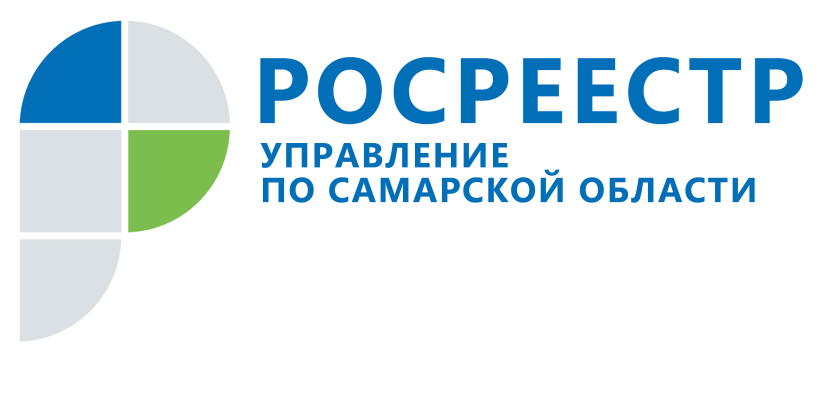 ПРЕСС-РЕЛИЗ23 июня 2021Готовьте документы для оформления гаража по «гаражной амнистии» 22 июня на рабочем совещании в Самарской Губернской Думе юристы продолжили работать над проектом областного закона, направленного на реализацию «гаражной амнистии». Было решено взять за основу список документов и мероприятия, которые предложил Росреестр. Представители комитета по сельскому хозяйству и продовольствию Самарской Губернской Думы, областного правительства, прокуратуры, Управления Росреестра по Самарской области и Ассоциации «Совет муниципальных образований Самарской области» разрабатывали механизм применения отдельных положений закона. - Закон о «гаражной амнистии» предоставил право регионам своим законом предусмотреть дополнительный перечень документов, которыми гражданин сможет подтвердить право владения гаражом. Анализируя предложения муниципальных образований о таких документах, пришли к выводу, что федеральным законом установлен достаточно широкий перечень документов, и на сегодня дополнять его региональным списком не требуется, - говорит заместитель начальника отдела правового обеспечения Управления Росреестра по Самарской области Константин Минин. Это означает, что владельцам гаражей уже сейчас стоит проверить наличие документов, перечисленных в федеральном законе. Напомним, что перечень можно посмотреть в методических рекомендациях Росреестра, они размещены на сайте (ознакомиться с методичкой можно здесь).Стоит помнить, что закон вступает в силу 1 сентября 2021 года, на самовольные постройки он не распространяется. В числе утвержденных юристами мероприятий (которые прописаны в методических рекомендациях Росреестра и взяты за основу в проект областного закона) – это организация и проведение встреч с представителями гаражно-строительных кооперативов, консультаций для граждан по вопросам применения закона, оказание помощи в подготовке документов и взаимодействие муниципалитетов с Росреестром. Справочно:По гаражной амнистии можно будет оформить гараж:- одноэтажный, имеющий фундамент и стены, без жилых помещений внутри, - построен до декабря 2004 года (то есть до введения в действие Градостроительного кодекса РФ),- расположен на земельном участке, который находятся в государственной или муниципальной собственности, - «сваренные» гаражи – металлические, имеющие общую стену и коммуникации,- используется в личных целях.По «гаражной амнистии» нельзя оформить гараж:- некапитальный гараж, «ракушка», - гараж построен на земельном участке, где имеется основной объект недвижимости (когда на земельном участке построен дом, и здесь же находится гараж как вспомогательный объект, он оформляется в ином порядке), - гараж, который используется для предпринимательской деятельности,- гараж, находящийся в составе многоквартирных домов или офисных зданий,- машино-место,- гараж, построенный в порядке договора долевого участия в строительстве. ______ ПРЕСС-РЕЛИЗ18 июня 2021МФЦ Самарской области прошли онлайн обучение в РосреестреУправление Росреестра по Самарской области провело обучающее мероприятие для специалистов приема документов, работающих в многофункциональных центрах городов и районов региона. 	От того, насколько качественно и правильно в МФЦ приняты документы на регистрацию права собственности и постановку на кадастровый учет, нередко зависит конечный результат. Отсутствие в комплекте необходимого документа приведет к приостановлению, а неверно заполненное заявление (как и некомпетентная консультация) – к отказу в учетно-регистрационных действиях. 	- Федеральное законодательство в сфере регистрации недвижимости изменилось. Необходимо, чтобы в МФЦ принимали документы и давали разъяснения заявителям с учетом новых правил и форм заявлений. Многочисленные вопросы специалистов МФЦ, которые были заданы на обучении, свидетельствуют о том, что новые положения всегда требуют дополнительных разъяснений, - констатировала начальник отдела регистрации ипотеки Управления Росреестра по Самарской области Аделаида Гук. В ходе мероприятия были озвучены изменения федерального закона «О государственной регистрации недвижимости» и Налогового кодекса, которые важно знать при приеме документов. Так, например, государственная пошлина не взимается за регистрацию права, возникшего до 31 января 1998 года. - Обучающие мероприятия Управления Росреестра актуальны не только в периоды, когда меняется федеральное законодательство. В текущей деятельности МФЦ также возникают вопросы, и мы обращаемся в Управление с предложением провести централизованное обучение и дать разъяснения. Такие мероприятия помогают сохранять принцип единообразия в подходах к приему документов на всей территории Самарской области и снизить количество приостановлений и отказов в сфере регистрации прав и кадастрового учета, - говорит директор ГКУ СО «Уполномоченный многофункциональный центр» Павел Синев._____________________________________________________________________________________________________Контакты для СМИ: Никитина Ольга Александровна, помощник руководителя Управления Росреестра по Самарской области
Телефон: (846) 33-22-555
Мобильный: 8 (927) 690-73-51
Электронная почта: pr.samara@mail.ruСайт: https://rosreestr.gov.ru/site/Личная страница в Instagram: https://www.instagram.com/olganikitina_v/ПРЕСС-РЕЛИЗ18 июня 2021МФЦ Самарской области прошли онлайн обучение в РосреестреУправление Росреестра по Самарской области провело обучающее мероприятие для специалистов приема документов, работающих в многофункциональных центрах городов и районов региона. 	От того, насколько качественно и правильно в МФЦ приняты документы на регистрацию права собственности и постановку на кадастровый учет, нередко зависит конечный результат. Отсутствие в комплекте необходимого документа приведет к приостановлению, а неверно заполненное заявление (как и некомпетентная консультация) – к отказу в учетно-регистрационных действиях. 	- Федеральное законодательство в сфере регистрации недвижимости изменилось. Необходимо, чтобы в МФЦ принимали документы и давали разъяснения заявителям с учетом новых правил и форм заявлений. Многочисленные вопросы специалистов МФЦ, которые были заданы на обучении, свидетельствуют о том, что новые положения всегда требуют дополнительных разъяснений, - констатировала начальник отдела регистрации ипотеки Управления Росреестра по Самарской области Аделаида Гук. В ходе мероприятия были озвучены изменения федерального закона «О государственной регистрации недвижимости» и Налогового кодекса, которые важно знать при приеме документов. Так, например, государственная пошлина не взимается за регистрацию права, возникшего до 31 января 1998 года. - Обучающие мероприятия Управления Росреестра актуальны не только в периоды, когда меняется федеральное законодательство. В текущей деятельности МФЦ также возникают вопросы, и мы обращаемся в Управление с предложением провести централизованное обучение и дать разъяснения. Такие мероприятия помогают сохранять принцип единообразия в подходах к приему документов на всей территории Самарской области и снизить количество приостановлений и отказов в сфере регистрации прав и кадастрового учета, - говорит директор ГКУ СО «Уполномоченный многофункциональный центр» Павел Синев.ПРЕСС-РЕЛИЗ16 июня 2021Самарский Росреестр: пять правил безопасности в сфере недвижимостиО том, как защитить свое недвижимое имущество от мошенников и от недобросовестных продавцов рассказал заместитель начальника отдела правового обеспечения Управления Росреестра по Самарской области Константин Минин в ходе прямой линии. Правило №1. Когда владелец недвижимости подозревает, что его имущество может быть продано без его ведома, ему надо написать заявление в Росреестр с просьбой внести отметку в Единый государственный реестр недвижимости о невозможности совершения учетно-регистрационных действий без личного участия правообладателя. Заявление подается в МФЦ, эта услуга предоставляется Росреестром бесплатно. - Указанная отметка не позволит никому кроме собственника распорядиться его недвижимым имуществом. По обращениям от иных лиц (действующих по доверенности) в проведении регистрационно-учетных действий будет отказано. При этом когда правообладатель недвижимости обратиться самостоятельно, никаких препятствий в переходе права такая отметка не повлечет, - пояснил Константин Минин. Правило №2. Перед покупкой недвижимости просите продавца предъявить актуальную выписку из Единого государственного реестра недвижимости или самостоятельно заказывайте ее на сайте Росреестра, на Госуслугах или в МФЦ. Актуальная выписка – это выписка, заказанная максимально близко к дате сделки. В выписке содержится информация о владельце недвижимости, характеристики объекта, указаны обременения (арест или ипотека), а также ограничения права собственности в части хозяйственного использования. В отношении земельного участка в выписке важно посмотреть, является ли его площадь уточненной или декларированной. - Если фактическая площадь земельного участка отличается от площади, указанной в правоустанавливающих документах, и отсутствуют какие-либо графические документы на уточняемую площадь, внести сведения о реальной площади земельного участка в ЕГРН, скорее всего, можно будет только через суд. При этом если продолжать пользоваться участком без установления границ и уточнения его площади, существует большой риск возникновения земельных споров с соседями, а также возникновения неприятных вопросов со стороны надзорных органов – земельного муниципального контроля и государственного земельного надзора, - рассказал эксперт Управления Росреестра.  Правило №3. Если собственник планирует сделку в электронном виде с использованием квалифицированной электронной цифровой подписи, сначала необходимо лично подать в МФЦ заявление о намерении совершать сделки со своими объектами недвижимости в электронном виде. Если такого заявления не окажется в момент рассмотрения документов, в учетно-регистрационных действиях будет отказано. Это необходимо для того, чтобы обезопасить владельцев недвижимости от электронных мошенников. Правило №4. Покупая недвижимость у одного из супругов, удостоверьтесь, что есть письменное согласие второго супруга. Проследите, чтобы оно было сдано вместе с комплектом документов. В противном случае в ЕГРН появится отметка об отсутствии согласия супруга на момент регистрации, что в последующем может повлечь сомнения потенциальных приобретателей такого имущества в юридической чистоте сделки. Правило №5. Пользуйтесь электронными сервисами Росреестра только на официальном сайте ведомства - https://rosreestr.gov.ru. Только этот сервис безопасен для получения услуг. На сайте в режиме онлайн можно увидеть, зарегистрировано ли недвижимое имущество и основные характеристики объекта. Подробную информацию можно посмотреть в записи прямого эфира в Инстаграм «Как защитить недвижимое имущество» на странице https://www.instagram.com/olganikitina_v/___________________________________________________________________________________________________________Подробную информацию можно посмотреть в записи прямого эфира в Инстаграм «Как защитить недвижимое имущество» на странице https://www.instagram.com/olganikitina_v/Контакты для СМИ: Никитина Ольга Александровна, помощник руководителя Управления Росреестра по Самарской области
Телефон: (846) 33-22-555
Мобильный: 8 (927) 690-73-51
Электронная почта: pr.samara@mail.ruСайт: https://rosreestr.gov.ru/site/Личная страница в Instagram: https://www.instagram.com/olganikitina_v/ПРЕСС-РЕЛИЗ16 июня 2021Самарская область готовится к «гаражной амнистии»16 июня состоялось рабочее совещание на тему реализации положений федерального закона о «гаражной амнистии» на территории Самарской области. Закон вступит в силу с 1 сентября 2021 года. К этому моменту регионы могут принять свои нормативно-правовые акты, дополняющие федеральное законодательство. Представители Управления Росреестра по Самарской области совместно с юристами Самарской Губернской думы, областного правительства, мэрии Самары, администраций городов и районов, Ассоциации «Совет муниципальных образований Самарской области» проанализировали вопросы, эффективное решение которых возможно на региональном уровне. Заместитель начальника отдела правового обеспечения Управления Росреестра по Самарской области Константин Минин сообщил: «Закон о «гаражной амнистии», разработанный при участии Росреестра, призван внести ясность в регулирование вопросов оформления прав на объекты гаражного назначения и земельные участки, на которых они расположены. Росреестр разработал методические рекомендации к федеральному закону о «гаражной амнистии». Материалы в простой и доступной форме помогут как гражданам, так и органам местного самоуправления разобраться с процедурой оформления гаражей в упрощенном порядке». Ознакомиться с методичкой можно здесь.В методических рекомендациях подробно рассказывается, как воспользоваться «гаражной амнистией» за восемь шагов. Разъясняется, на какие конкретно случаи распространяется закон, какие нужны документы, представлены их формы и образцы. В целях сокращения финансовой нагрузки на граждан законом предусматривается, что за государственную регистрацию права собственности на гараж и земельный участок под ним не нужно будет платить госпошлину, поскольку соответствующее заявление в Росреестр будет подавать администрация от имени гражданина. После проведения регистрационных действий она вручит владельцу выписки из Единого государственного реестра недвижимости, подтверждающие оформление прав на гараж и землю.___________________________________________________________________________________________________________Контакты для СМИ: Никитина Ольга Александровна, помощник руководителя Управления Росреестра по Самарской области
Телефон: (846) 33-22-555
Мобильный: 8 (927) 690-73-51
Электронная почта: pr.samara@mail.ruСайт: https://rosreestr.gov.ru/site/Личная страница в Instagram: https://www.instagram.com/olganikitina_v/ПРЕСС-РЕЛИЗ15 июня 2021Сервис «Земля для стройки» востребован в Самарской областиУ большинства жителей нашей страны Федеральная служба государственной регистрации, кадастра и картографии или Росреестр ассоциируется с оформлением прав на квартиры, жилые дома, дачи и иные объекты. Вместе с тем, Росреестр наделен обширным объемом разнообразных полномочий, позволяющих службе участвовать в реализации большинства наиболее значимых национальных проектов правительства страны. Одним из таких проектов, затрагивающих интересы каждого жителя, является национальный проект «Жилье и городская среда».Для реализации положений указанного национального проекта и вовлечения как уже сформированных земельных участков, так и новых территорий в оборот в целях жилищного строительства, с апреля прошлого года Росреестр приступил к проведению анализа эффективности использования территорий наиболее перспективных для строительства населенных пунктов.Проводимые в сотрудничестве с региональными органами исполнительной власти мероприятия позволяют выявить неэффективно используемые земельные участки и территории, которые потенциально могут использоваться для целей жилищного строительства. В качестве потенциально интересных для инвестирования территорий Самарской области были выбраны шесть наиболее крупных населенных пунктов: Самара, Тольятти, Сызрань, Новокуйбышевск, Чапаевск и Кинель. В границах названных городов в результате проведенного анализа выявлено 13 перспективных для жилищного строительства уже сформированных земельных участков и территорий общей площадью 197 га.В целях организации доступа к полученным результатам неограниченного круга лиц, в том числе заинтересованных инвесторов, кадастровой палатой по поручению Росреестра на платформе публичной кадастровой карты разработан сервис «Земля для стройки». Посредством указанного сервиса на публичной кадастровой карте отображаются земельные участки и территории, которые могут быть предоставлены в целях жилищного строительства.Размещение информации в публичной плоскости стало возможным в рамках заключенного Росреестром с правительством Самарской области соглашения о взаимодействии.Заключив подобное соглашение в январе текущего года одной из первых, Самарская область стала пионером в данном направлении. Практика показала, что сервис востребован. Сейчас на рассмотрении в органах местного самоуправления находятся три заявления о намерении приступить к освоению площадок в целях жилищного строительства.  - Бесспорно, реализация мероприятий в рамках осуществляемого Росреестром анализа эффективности использования земельных участков на территории региона в целях определения возможности вовлечения в их в оборот для жилищного строительства и размещение полученных результатов на публичной кадастровой карте является хорошим стимулом рационального их использования для титульных владельцев и действующим механизмом привлечения в регион новых инвесторов, - говорит заместитель руководителя Управления Росреестра по Самарской области Татьяна Омельченко. В ближайших планах - развитие направления деятельности за счет определения новых перспективных для жилищного строительства населенных пунктов региона и земельных участков в их границах. ___________________________________________________________________________________________________________Контакты для СМИ: Никитина Ольга Александровна, помощник руководителя Управления Росреестра по Самарской области
Телефон: (846) 33-22-555
Мобильный: 8 (927) 690-73-51
Электронная почта: pr.samara@mail.ruСайт: https://rosreestr.gov.ru/site/Личная страница в Instagram: https://www.instagram.com/olganikitina_v/РОССИЙСКАЯ ФЕДЕРАЦИЯАДМИНИСТРАЦИЯСЕЛЬСКОГО ПОСЕЛЕНИЯСТАРЫЙ АМАНАКМУНИЦИПАЛЬНОГО РАЙОНАПОХВИСТНЕВСКИЙСАМАРСКОЙ ОБЛАСТИП О С Т А Н О В Л Е Н И Е23.06.2021г №66Старый АманакО предоставлении разрешения на условно разрешенный вид использования земельного участка, с кадастровым  номером 63:29:0706010:ЗУ1, площадью    15 кв.м, расположенного по адресу: Самарская область, Похвистневский район,                         с. Старый Аманак,  ул. Центральная, 39ГРОССИЙСКАЯ ФЕДЕРАЦИЯАДМИНИСТРАЦИЯСЕЛЬСКОГО ПОСЕЛЕНИЯСТАРЫЙ АМАНАКМУНИЦИПАЛЬНОГО РАЙОНАПОХВИСТНЕВСКИЙСАМАРСКОЙ ОБЛАСТИП О С Т А Н О В Л Е Н И Е23.06.2021г №67Старый АманакО предоставлении разрешения на условно разрешенный вид использования земельного участка, с кадастровым  номером 63:29:0706010:ЗУ1, площадью    24 кв.м, расположенного по адресу: Самарская область, Похвистневский район,                         с. Старый Аманак,  ул. Центральная, 39БРОССИЙСКАЯ ФЕДЕРАЦИЯАДМИНИСТРАЦИЯСЕЛЬСКОГО ПОСЕЛЕНИЯСТАРЫЙ АМАНАКМУНИЦИПАЛЬНОГО РАЙОНАПОХВИСТНЕВСКИЙСАМАРСКОЙ ОБЛАСТИП О С Т А Н О В Л Е Н И Е23.06.2021г №68Старый АманакО предоставлении разрешения на условно разрешенный вид использования земельного участка, с кадастровым  номером 63:29:0706010:ЗУ1, площадью    21 кв.м, расположенного по адресу: Самарская область, Похвистневский район,                         с. Старый Аманак,  ул. Центральная, 39ВУЧРЕДИТЕЛИ: Администрация сельского поселения Старый Аманак муниципального района Похвистневский Самарской области и Собрание представителей сельского поселения Старый Аманак муниципального района Похвистневский Самарской областиИЗДАТЕЛЬ: Администрация сельского поселения Старый Аманак муниципального района Похвистневский Самарской областиАдрес: Самарская область, Похвистневский          Газета составлена и отпечатана                                                                район, село Старый Аманак, ул. Центральная       в администрации сельского поселения                                                        37 а, тел. 8(846-56) 44-5-73                                             Старый Аманак Похвистневский район                                                      Редактор                                                                                               Самарская область. Тираж 100 экз                                                      Н.А.Саушкина